Biología 3°añoSistema Circulatorio¿Cuál es la función de este sistema?Describe la ubicación del corazón y ¿Cómo está formado internamente?Completa el grafico con los nombres correspondientes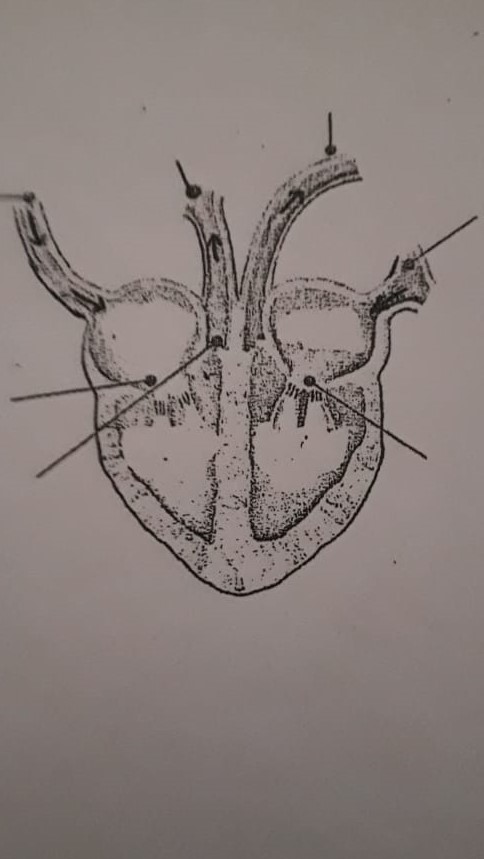 ¿Qué son sístole y diástole?Los vasos sanguíneos: ¿Cuál es la función de las Arterias, hacia donde circulan?¿Explique qué conducen las venas y hacia dónde?La Circulación de la sangreCopiar en la carpeta:Para explicar el proceso de circulación de la sangre se describen dos circuitos el Pulmonar o menor y el Corporal o mayor.-Explique el circuito pulmonar y el circuito corporal7. Complete el grafico ubicando cada circuito y vasos sanguíneos(los gráficos están al final del libro)7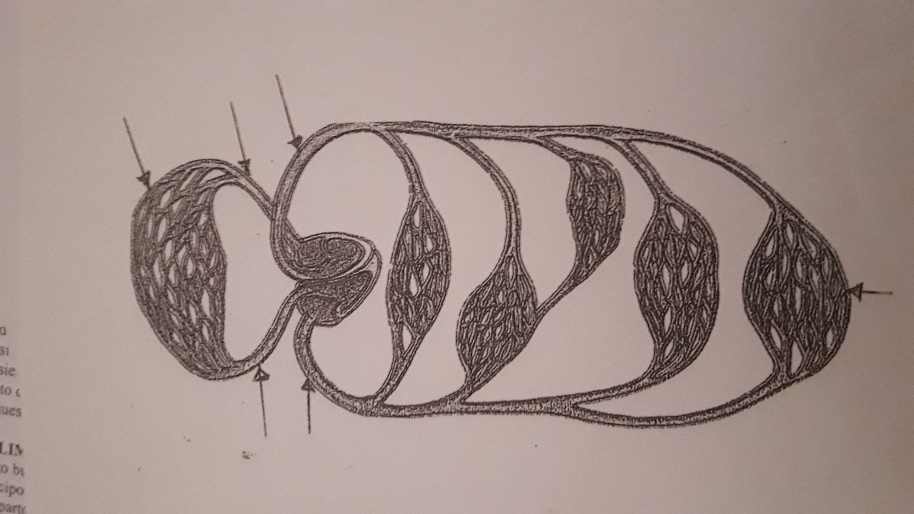 